Supplementary Table 1. Comparisons of real macronutrient distributions of MHP and LF diets at the end of both nutritional interventions.Variables are expressed as means ± standard deviations. MHP: moderately high-protein; LF: low-fat. Bold numbers indicate statistically significant. Supplementary Table 2. Anthropometric and biochemical characteristics of the study participants by diet at baseline and at the end of the intervention period.Variables are expressed as means ± standard deviations. MHP: moderately high-protein; LF: low-fat; BMI: body mass index; TFAT: total body fat loss; VFAT: visceral fat; WC: waist circumference reduction; SBP: systolic blood pressure; DBP: diastolic blood pressure; TC: total cholesterol; HDL-c: high-density lipoprotein cholesterol; TG: triglycerides; TyG index: triglyceride-glucose index. Bold numbers indicate statistically significant. Supplementary Table 3a. Waist circumference reduction (WCR) according to genotypes of the 95 single SNPs by diet.Comparison of means between genotypes by ANOVA tests. Variables are expressed as means ± SD. MHP: moderately high-protein; LF: low-fat. Bold numbers indicate statistically significant. 0 = wild-type homozygotes; 1 = heterozygotes; 2 = mutant homozygotes.Supplementary Table 3b. Total body fat loss (TFATL) according to genotypes of the 95 single SNPs by diet.Comparison of means between genotypes by ANOVA tests. Variables are expressed as means ± SD. MHP: moderately high-protein; LF: low-fat. Bold numbers indicate statistically significant. 0 = wild-type homozygotes; 1 = heterozygotes; 2 = mutant homozygotes.Supplementary Table 4a. Multiple linear regression models using genetic, phenotypic, and environment information to explain WCR as dependent variable in the MHP diet.  Data are expressed as β values. Bold column indicate best model. Hyphens represent “not significant” or “not applicable” variables within each model. METs: metabolic equivalents; uGRS: unweighted genetic risk score; wGRS: weighted genetic risk score; LARS: least-angle regression; BSRP: best subset regression procedure; BSM: bootstrapping stepwise method; AIC: akaike information criterion; AICC: corrected akaike information criterion; BIC: bayesian information criterion; WCR: waist circumference reduction; MHP: moderately high-protein.Supplementary Table 4b. Multiple linear regression models using genetic, phenotypic, and environment information to explain TFATL as dependent variable in the MHP diet.  Data are expressed as β values. Bold column indicate best model. Hyphens represent “not significant” or “not applicable” variables within each model. METs: metabolic equivalents; uGRS: unweighted genetic risk score; wGRS: weighted genetic risk score; LARS: least-angle regression; BSRP: best subset regression procedure; BSM: bootstrapping stepwise method; AIC: akaike information criterion; AICC: corrected akaike information criterion; BIC: bayesian information criterion; TFATL: total body fat loss; MHP: moderately high-protein.Supplementary Table 4c. Multiple linear regression models using genetic, phenotypic, and environment information to explain WCR as dependent variable in the LF diet.  Data are expressed as β values. Bold column indicate best model. Hyphens represent “not significant” or “not applicable” variables within each model. METs: metabolic equivalents; uGRS: unweighted genetic risk score; wGRS: weighted genetic risk score; LARS: least-angle regression; BSRP: best subset regression procedure; BSM: bootstrapping stepwise method; AIC: akaike information criterion; AICC: corrected akaike information criterion; BIC: bayesian information criterion; WCR: waist circumference reduction; LF: low-fat.Supplementary Table 4d. Multiple linear regression models using genetic, phenotypic, and environment information to explain TFATL as dependent variable in the LF diet.  Data are expressed as β values. Bold column indicate best model. Hyphens represent “not significant” or “not applicable” variables within each model. METs: metabolic equivalents; uGRS: unweighted genetic risk score; wGRS: weighted genetic risk score; LARS: least-angle regression; BSRP: best subset regression procedure; BSM: bootstrapping stepwise method; AIC: akaike information criterion; AICC: corrected akaike information criterion; BIC: bayesian information criterion; TFATL: total body fat loss; LF: low-fat.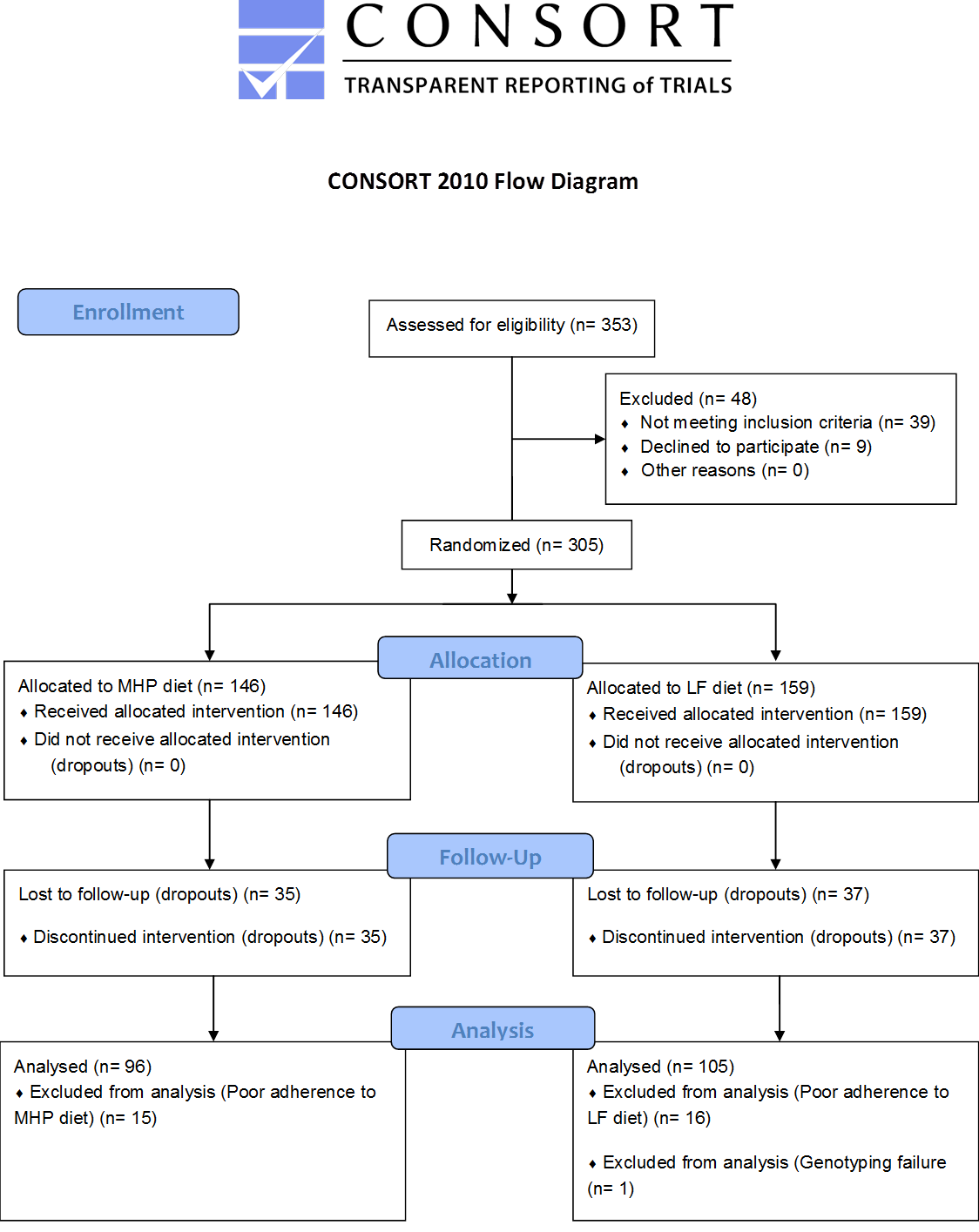 Supplementary Figure 1. Study design and flow of participants throughout the trial according to the 2010 CONSORT requirements.VariableMHPLFP valuen=96105-Energy (Kcal/d)1340±2741327±2380.720Carbohydrate (%E/d)42.1±4.454.5±7.1<0.001Protein (%E/d)28.4±3.921.4±3.3<0.001Fat (%E/d)31.5±4.526.4±5.6<0.001VariableMHPMHPMHPLFLFLFInitialFinalP valueInitialFinalP valueWeight (kg)86.8±13.978.4±13.6<0.00188.8±12.279.7±11.4<0.001BMI (kg/m2)31.2±3.128.2±3.2<0.00132.2±3.728.9±3.6<0.001TFAT (%)41.9±5.537.6±6.9<0.00141.9±6.737.6±8.1<0.001VFAT (kg)1.39±0.860.93±0.61<0.0011.46±0.810.98±0.58<0.001WC (cm)101.7±10.793.2±10.8<0.001102.8±9.892.9±10.4<0.001SBP (mmHg)129.4±19.6116.5±14.7<0.001128.1±16.1117.6±12.9<0.001DBP (mmHg)78.7±11.174.2±9.0<0.00180.0±10.875.3±7.6<0.001Glucose (mg/dL)95.4±9.791.2±8.3<0.00195.8±10.991.1±8.6<0.001TC (mg/dL)214.6±37.4196.4±36.6<0.001217.8±39.9195.1±39.6<0.001HDL-c (mg/dL)54.1±12.751.1±11.0<0.00156.2±13.351.2±10.5<0.001TG (mg/dL)100.7±51.681.7±44.5<0.001103.0±57.988.8±49.4<0.001TyG index4.53±0.244.41±0.22<0.0014.54±0.254.45±0.23<0.001MHP dietMHP dietMHP dietLF dietLF dietLF dietSNP012P012Prs17024393 (GNAT2)-8.6±5.0-13.1±6.9-17.70.098-9.7±4.3-8.6±1.2-0.657rs1801131 (MTHFR)-9.5±4.8-8.5±3.8-5.3±11.80.185-10.0±4.4-9.3±4.4-10.1±1.50.736rs1801133 (MTHFR)-8.3±5.8-8.7±4.3-10.5±5.70.392-10.3±4.5-9.3±4.1-9.7±4.40.583rs543874 (SEC16B)-9.2±4.4-7.1±6.8-11.6±6.00.186-9.4±4.1-10.1±4.7-0.513rs2605100 (LYPLAL1)-9.8±4.1-7.6±6.3-9.6±3.90.191-6.7±4.1-10.0±4.4-9.7±4.20.350rs4846567 (LYPLAL1)-9.2±4.3-8.4±6.1-8.7±3.20.782-9.6±3.8-9.2±4.8-11.8±1.60.406rs3123554 (CNR2)-9.6±4.8-9.2±4.5-7.6±6.10.320-9.2±4.1-10.4±4.6-8.8±3.60.233rs324420 (FAAH)-8.9±5.4-8.7±4.5-8.1±4.20.957-9.7±4.9-9.5±3.3-10.1±2.30.948rs8179183 (LEPR)-9.1±4.3-8.2±7.1-7.20.735-9.9±4.3-8.7±4.0-14.0±0.10.173rs2815752 (NEGR1)-10.4±3.7-8.6±5.8-8.9±4.40.666-10.0±4.8-9.7±4.8-9.5±3.40.947rs519887 (ABCB11)-9.0±4.3-8.8±4.3-8.7±8.10.982-9.0±3.9-9.5±3.8-10.7±5.40.340rs484066 (ABCB11)-9.0±3.5-9.3±4.5-8.0±6.50.578-8.7±3.4-9.1±3.7-10.5±4.90.222rs569805 (ABCB11)-8.9±3.7-9.4±4.6-8.2±6.10.614-8.9±3.7-8.8±3.6-10.5±4.70.156rs494874 (ABCB11)-9.5±3.8-9.4±4.4-8.0±6.10.465-8.9±3.7-8.8±3.7-10.5±4.70.162rs2943641 (IRS1)-8.2±4.4-9.5±4.8-8.4±5.40.572-8.5±2.8-9.7±4.9-10.1±3.70.540rs10182181 (ADCY3)-8.7±8.5-8.7±4.0-9.3±3.60.899-8.4±3.6-10.0±4.8-10.3±3.40.288rs713586 (ADCY3)-9.1±8.5-8.6±4.0-9.3±3.60.834-8.4±3.6-9.9±4.8-10.4±3.40.265rs2860323 (TMEM18)-9.6±6.9-9.7±4.9-8.4±5.00.577-6.9-10.3±5.1-9.5±3.90.553rs2867125 (TMEM18)-9.6±6.9-9.7±4.9-8.7±3.90.666-6.9-10.4±5.2-9.6±3.70.564rs13021737 (TMEM18)-9.6±6.9-9.5±4.9-8.5±5.00.687-6.9-10.5±5.2-9.4±3.80.403rs1801282 (PPARG)-8.6±5.0-10.4±5.2-0.294-9.7±4.4-9.9±4.0-8.40.937rs2959272 (PPARG)-7.5±6.1-9.6±4.7-9.1±4.00.220-8.9±4.2-9.8±4.3-10.3±4.30.470rs1386835 (PPARG)-9.2±3.6-8.1±5.9-0.339-10.1±4.1-9.4±4.7-0.450rs709158 (PPARG)-9.6±4.0-8.4±6.0-8.3±4.60.566-10.1±4.0-9.6±4.8-7.8±1.60.304rs1175540 (PPARG)-9.7±4.0-8.4±6.0-8.3±4.60.479-10.3±4.1-9.6±4.7-7.8±1.60.274rs1175544 (PPARG)-9.3±3.9-8.6±6.1-8.3±4.60.766-10.3±4.0-9.5±4.9-8.1±2.00.299rs1797912 (PPARG)-9.4±4.2-8.5±5.7-8.7±4.40.748-10.0±3.9-9.7±5.1-8.7±2.50.604rs1516725 (ETV5)-6.5±4.2-8.5±4.7-9.0±5.20.761-11.4-9.1±4.6-9.8±4.20.771rs9816226 (ETV5)-6.7±3.6-9.1±4.9-9.0±5.20.607-11.4-9.0±4.4-10.0±4.20.544rs13107325 (SLC39A8)-9.2±5.1-6.0±3.3-0.070-9.6±4.3-9.9±4.1-0.789rs1799883 (FABP2)-8.5±4.7-8.7±6.1-9.0±4.50.935-9.1±6.6-9.9±4.7-9.6±3.70.912rs6536991 (UCP1)-9.3±4.3-7.6±6.2-11.6±5.00.212-9.7±4.2-9.7±4.4-9.5±4.70.995rs12502572 (UCP1)-9.0±4.3-8.5±5.9-9.5±6.30.867-9.7±4.3-9.5±4.4-9.9±4.30.967rs1800592 (UCP1)-9.3±4.3-7.9±6.5-10.40.457-9.3±4.3-10.6±4.4-10.4±5.70.367rs8192678 (PPARGC1A)-9.6±4.1-8.6±4.6-6.9±8.50.293-9.3±3.6-10.1±4.6-10.1±5.40.655rs10938397 (GNPDA2)-6.3±7.7-8.9±4.3-9.0±4.40.262-10.8±5.3-9.4±4.1-9.5±4.40.508rs1801260 (CLOCK)-8.2±5.8-9.4±4.3-10.6±3.30.395-9.7±4.1-9.9±5.1-8.8±2.50.773rs1440581 (PPM1K)-8.0±6.3-9.6±4.7-8.4±4.40.421-9.6±5.7-10.2±3.6-9.0±4.40.449rs1042713 (ADRB2)-8.8±4.2-9.3±5.9-6.7±3.30.460-9.2±4.9-10.1±3.9-8.9±4.00.570rs1042714 (ADRB2)-9.9±4.7-8.6±5.2-8.1±2.20.638-9.6±4.0-9.7±4.1-9.6±6.80.999rs6861681 (CPEB4)-9.0±4.4-9.6±4.6-5.6±8.40.110-10.2±4.9-9.2±3.5-9.2±4.20.549rs1800629 (TNFA)-8.9±5.0-8.2±4.5-21.00.046-9.5±4.2-10.5±4.4-6.50.475rs206936 (NUDT3)-8.4±5.2-9.7±4.8-9.1±5.00.560-10.0±4.6-9.1±3.9-10.5±3.70.542rs987237 (TFAP2B)-8.5±5.4-9.9±4.4-6.1±1.40.383-9.2±4.1-10.8±4.6-13.7±4.40.119rs2207139 (TFAP2B)-8.5±5.3-10.0±4.5-6.1±1.40.329-9.2±4.1-11.0±4.8-10.60.205rs7799039 (LEP)-8.6±4.5-9.3±4.3-8.3±6.40.747-9.7±4.7-9.5±4.4-9.8±3.60.966rs4731426 (LEP)-9.3±5.4-9.5±4.1-8.2±5.70.507-11.0±4.3-9.3±4.8-9.6±3.50.467rs2071045 (LEP)-9.0±5.8-9.3±4.0-6.1±1.60.448-10.1±4.6-9.4±4.0-7.7±2.40.382rs1055144 (NFE2L3)-8.9±5.5-8.7±4.1-12.40.771-9.9±4.6-8.9±3.3-13.7±1.60.234rs4994 (ADRB3)-8.8±5.4-9.0±3.6-0.903-9.5±4.3-10.6±4.1-0.409rs1800544 (ADRA2A)-10.9±4.1-8.5±5.9-8.7±4.40.445-13.8±6.5-9.9±3.4-8.7±4.00.003rs2419621 (ACSL5)-9.6±4.6-8.2±5.8-6.1±3.60.267-9.4±4.3-10.0±4.4-9.4±2.40.756rs7903146 (TCF7L2)-8.8±4.4-8.6±5.7-9.6±4.40.798-10.3±4.2-9.1±4.6-9.5±3.30.437rs12255372 (TCF7L2)-8.8±4.4-8.8±5.8-9.2±4.30.956-10.1±4.3-9.3±4.5-9.2±3.30.667rs1800497 (ANKK1)-9.0±4.3-8.6±6.5-8.6±3.10.920-9.3±4.1-10.5±4.6-11.0±2.70.398rs662799 (APOA5)--7.5±6.0-9.1±4.90.350-10.8-9.4±4.3-9.7±4.30.937rs6265 (BDNF)-8.9±4.3-8.6±6.6-9.4±4.50.923-9.3±3.9-10.3±5.1-10.2±3.10.586rs11030104 (BDNF)-9.0±4.3-8.7±6.7-8.5±4.00.954-9.4±3.9-10.3±4.9-8.9±4.00.572rs10767664 (BDNF)-8.6±4.9-9.2±7.1-8.6±3.60.883-8.4±3.4-10.6±4.8-9.2±4.00.252rs11605924 (CRY2)-8.4±3.7-8.8±5.6-9.6±5.30.797-8.7±3.8-10.4±4.5-9.4±4.20.288rs10838738 (MTCH2)-8.6±5.9-9.1±4.7-9.1±2.90.926-10.9±4.7-9.2±3.8-8.5±4.10.096rs660339 (UCP2)-8.5±5.8-9.4±4.6-8.2±4.00.667-9.3±4.2-10.3±4.6-8.4±2.90.260rs659366 (UCP2)-8.6±5.7-9.6±4.4-7.7±3.90.516-9.4±4.0-10.3±4.7-8.4±3.00.325rs2075577 (UCP3)-6.9±6.9-9.3±4.1-9.7±4.90.169-10.1±3.6-9.4±4.0-9.9±5.10.777rs2734827 (UCP3)-9.3±4.6-8.3±5.7-8.9±4.60.690-9.9±3.6-9.8±4.9-8.4±4.10.513rs1685325 (UCP3)-6.5±6.4-10.0±4.2-9.0±4.50.027-9.7±3.4-10.0±4.0-9.0±5.50.690rs2075576 (UCP3)-8.5±5.3-9.9±4.5-6.4±3.90.289-9.8±4.0-9.7±5.1-7.6±1.10.692rs1800006 (UCP3)-8.4±5.3-10.1±4.5-6.4±3.90.218-9.8±4.0-9.7±5.3-8.2±2.20.736rs1800849 (UCP3)-8.5±5.3-9.9±4.5-6.4±3.90.289-9.6±4.2-10.2±4.7-7.6±1.10.605rs4929949 (STK33)-8.3±7.0-9.5±4.4-8.2±4.10.547-10.1±5.0-9.6±3.8-9.5±4.40.846rs10830963 (MTNR1B)-8.9±5.6-8.1±4.2-12.3±3.70.189-9.6±4.0-10.0±4.7-8.4±4.00.698rs4769873 (ALOX5AP)-8.5±5.3-9.9±4.2-11.7±6.40.414-10.0±4.3-8.3±4.0-10.20.349rs1052700 (PLIN1)-8.5±4.3-9.1±4.4-9.3±8.60.847-9.3±4.5-10.0±4.1-9.8±3.90.755rs894160 (PLIN1)-8.8±5.6-9.1±4.5-7.6±4.50.784-9.6±4.3-10.3±4.2-6.3±2.90.138rs2289487 (PLIN1)-9.2±4.9-9.3±4.2-8.0±6.00.549-8.7±3.7-10.0±4.2-9.6±4.50.731rs7498665 (SH2B1)-8.4±5.5-9.6±4.3-10.9±3.10.396-10.0±4.6-9.9±4.1-8.2±3.80.368rs7359397 (SH2B1)-8.3±5.5-9.6±4.3-11.6±3.20.306-9.8±4.6-10.1±4.0-8.2±3.80.350rs1558902 (FTO)-8.7±6.1-8.2±3.5-10.7±5.00.295-10.5±4.8-9.1±3.8-9.8±4.40.381rs1121980 (FTO)-8.9±6.1-7.9±3.7-10.7±4.70.192-10.6±4.8-9.3±3.9-9.4±4.40.430rs17817449 (FTO)-8.7±6.1-8.5±3.9-10.1±4.80.592-10.6±4.7-9.2±4.1-9.6±3.70.371rs8050136 (FTO)-8.7±6.1-8.5±3.9-10.1±4.80.592-10.6±4.7-9.2±4.1-9.6±3.70.371rs3751812 (FTO)-8.7±6.1-8.6±3.8-10.1±5.00.630-10.5±4.6-9.2±4.2-9.6±3.70.401rs9939609 (FTO)-8.7±6.1-8.6±3.9-9.9±4.70.670-10.6±4.7-9.2±4.1-9.6±3.70.371rs12452844 (AANAT)-10.0±4.3-8.1±5.7-7.1±2.90.184-9.4±4.2-10.2±4.4-8.8±4.50.628rs1805081 (NPC1)-9.3±4.2-7.9±5.7-10.4±6.30.324-9.6±4.1-10.0±4.7-9.0±3.30.752rs6567160 (MC4R)-9.4±4.3-7.2±6.7-10.9±1.10.173-9.4±4.5-9.8±3.9-11.5±3.80.494rs571312 (MC4R)-9.4±4.3-7.2±6.7-10.9±1.10.173-9.4±4.5-9.9±3.9-11.5±3.80.487rs17782313 (MC4R)-8.8±5.2-11.3±1.0-9.60.699-9.5±4.3-14.6±4.0-10.4±2.90.117rs17066866 (MC4R)-8.8±5.2-9.4±1.2-0.843-9.7±4.3-7.9±1.4-0.553rs17069904 (TNFRSF11A)-9.0±5.3-8.2±4.2-0.518-9.1±3.9-12.0±5.1-12.50.033rs2287019 (QPCTL)-8.9±5.3-8.7±4.7-0.869-9.5±4.3-10.1±4.4-0.527rs6013029 (CTNNBL1)-8.7±5.3-9.8±3.7-0.470-9.6±4.3-10.8±3.5-1.80.103rs6123837 (GNAS)-9.9±5.2-8.1±5.3-9.2±3.40.343-8.7±4.4-10.2±3.9-10.2±4.90.286rs3813929 (HTR2C)-9.0±5.3-6.7±3.1-11.6±4.10.081-9.8±4.5-9.2±4.1-10.0±3.00.846rs11091046 (AGTR2)-8.8±5.0-8.9±4.7-8.6±6.10.970-11.4±5.1-8.4±3.2-9.5±4.40.039MHP dietMHP dietMHP dietLF dietLF dietLF dietSNP012P012Prs17024393 (GNAT2)-4.3±2.7-7.6±4.6-4.50.124-4.3±2.6-3.8±0.14-0.789rs1801131 (MTHFR)-4.4±2.9-3.9±2.3-6.1±3.50.168-4.3±2.6-4.3±2.7-3.6±2.40.794rs1801133 (MTHFR)-4.4±2.7-4.1±2.8-5.1±3.00.484-4.4±2.9-4.1±2.4-4.7±2.50.797rs543874 (SEC16B)-4.4±2.9-4.3±2.4-5.1±2.00.902-4.2±2.3-4.4±3.1-4.0±0.210.886rs2605100 (LYPLAL1)-3.8±3.0-3.8±2.8-4.9±2.70.148-2.7±1.8-4.4±2.8-4.3±2.50.349rs4846567 (LYPLAL1)-4.6±2.9-4.4±2.8-3.7±2.50.690-4.4±2.5-4.3±2.7-4.4±3.00.984rs3123554 (CNR2)-5.2±3.3-4.4±2.7-3.5±2.20.108-4.4±2.6-4.2±2.7-4.3±2.40.934rs324420 (FAAH)-4.4±2.7-4.3±3.1-3.6±2.70.924-4.3±2.8-4.2±2.1-4.7±3.60.917rs8179183 (LEPR)-4.4±2.9-4.3±2.5-1.30.549-4.5±2.8-3.7±2.1-4.8±3.50.427rs2815752 (NEGR1)-3.2±2.1-4.5±2.9-4.4±2.80.539-4.6±2.7-4.1±2.8-4.4±2.20.702rs519887 (ABCB11)-4.6±3.2-4.1±2.6-4.6±2.60.690-4.0±2.3-4.3±2.6-4.6±2.90.645rs484066 (ABCB11)-4.4±3.2-4.4±3.0-4.2±2.40.926-3.7±2.0-4.0±2.4-4.8±2.90.191rs569805 (ABCB11)-4.4±3.3-4.5±3.0-4.2±2.40.890-3.8±2.2-3.8±2.3-4.8±2.80.156rs494874 (ABCB11)-4.3±3.6-4.6±2.9-4.1±2.50.738-3.8±2.2-3.8±2.4-4.8±2.80.181rs2943641 (IRS1)-3.1±2.0-4.6±2.9-4.4±2.80.402-4.1±2.0-4.6±3.0-4.0±2.20.561rs10182181 (ADCY3)-4.2±3.5-4.4±2.4-4.4±3.20.951-4.1±2.2-4.2±2.9-4.6±2.00.756rs713586 (ADCY3)-4.7±3.5-4.2±2.4-4.4±3.20.776-4.1±2.2-4.1±2.9-4.8±2.30.470rs2860323 (TMEM18)-5.2±3.9-4.7±3.2-4.1±2.50.513-2.9-4.1±3.5-4.4±2.10.764rs2867125 (TMEM18)-5.2±3.9-4.7±3.2-3.9±2.30.349-2.9-4.1±3.6-4.3±2.00.863rs13021737 (TMEM18)-5.2±3.9-4.5±3.3-4.2±2.40.662-2.9-4.2±3.6-4.4±2.10.815rs1801282 (PPARG)-4.2±2.6-5.7±3.7-0.074-4.4±2.6-3.8±2.3-4.00.713rs2959272 (PPARG)-3.6±2.2-4.5±3.2-5.0±2.40.222-4.2±2.7-4.5±2.6-4.0±2.50.715rs1386835 (PPARG)-4.5±2.6-4.2±3.1-0.677-4.3±2.4-4.6±2.9-0.545rs709158 (PPARG)-4.6±2.7-4.4±3.0-3.3±2.20.397-4.2±2.5-4.5±2.8-3.2±1.50.319rs1175540 (PPARG)-4.6±2.8-4.4±3.0-3.3±2.20.393-4.4±2.5-4.5±2.8-3.2±1.50.358rs1175544 (PPARG)-4.5±2.8-4.5±3.0-3.3±2.20.403-4.3±2.6-4.5±2.8-3.4±1.70.386rs1797912 (PPARG)-4.4±2.9-4.5±2.9-3.6±1.90.655-4.2±2.6-4.6±2.8-3.4±1.90.346rs1516725 (ETV5)-1.4±1.9-4.1±1.9-4.5±2.90.269-3.3-4.2±2.4-4.3±2.70.909rs9816226 (ETV5)-2.7±2.1-5.1±3.1-4.3±2.70.236-4.8±2.1-4.1±2.4-4.3±2.70.902rs13107325 (SLC39A8)-4.5±2.8-3.1±2.7-0.169-4.2±2.7-4.7±1.8-0.426rs1799883 (FABP2)-3.9±2.2-4.3±3.1-4.5±2.70.841-3.2±3.1-4.4±2.7-4.4±2.40.475rs6536991 (UCP1)-4.5±2.8-4.1±2.7-3.7±3.00.668-4.3±2.4-3.9±2.7-5.2±3.00.347rs12502572 (UCP1)-4.4±2.7-4.5±2.9-3.1±3.10.531-4.4±2.4-4.0±2.7-4.7±3.00.590rs1800592 (UCP1)-4.6±2.8-4.0±2.9-3.1±2.10.506-4.2±2.6-4.7±2.6-2.2±2.60.329rs8192678 (PPARGC1A)-4.5±2.4-4.2±3.4-4.6±2.10.878-4.3±2.4-4.1±2.9-4.6±2.60.866rs10938397 (GNPDA2)-3.6±2.4-4.4±3.3-4.5±2.20.581-4.9±3.5-4.4±2.4-3.6±2.30.279rs1801260 (CLOCK)-4.1±2.6-4.3±2.9-6.6±3.50.120-4.3±2.5-4.5±2.8-3.5±2.40.540rs1440581 (PPM1K)-4.7±2.3-4.4±3.1-3.9±2.80.625-4.6±3.6-4.4±2.4-4.0±2.50.712rs1042713 (ADRB2)-4.1±2.5-4.7±3.1-3.1±2.40.293-4.1±2.6-4.6±2.4-3.4±3.00.300rs1042714 (ADRB2)-4.8±2.6-4.3±2.9-4.0±2.80.795-4.1±2.6-4.4±2.6-3.8±3.10.845rs6861681 (CPEB4)-4.2±2.8-4.6±2.9-4.2±2.40.771-4.3±2.7-4.2±2.3-4.7±3.10.885rs1800629 (TNFA)-4.3±2.6-4.2±3.2-11.00.056-4.3±2.7-4.5±2.4-3.00.830rs206936 (NUDT3)-4.1±2.6-4.8±3.1-4.1±3.00.530-4.4±2.6-4.2±2.7-4.1±1.80.924rs987237 (TFAP2B)-4.2±2.9-4.8±2.5-3.2±2.10.531-4.1±2.7-4.6±2.2-6.5±4.00.330rs2207139 (TFAP2B)-4.2±2.9-4.8±2.6-3.2±2.10.502-4.1±2.6-4.9±2.5-3.70.372rs7799039 (LEP)-3.8±3.0-4.3±2.6-4.7±2.90.543-4.4±2.5-4.2±2.7-4.4±2.50.877rs4731426 (LEP)-4.0±2.9-4.3±3.0-4.5±2.60.859-4.5±2.4-4.0±2.8-4.5±2.30.606rs2071045 (LEP)-4.4±2.8-4.3±2.8-3.9±2.80.934-4.2±2.6-4.4±2.7-4.1±2.30.912rs1055144 (NFE2L3)-4.6±2.9-3.8±2.5-6.50.325-4.4±2.6-3.8±2.6-6.6±1.70.243rs4994 (ADRB3)-4.3±2.6-4.6±3.5-0.695-4.5±2.7-3.4±1.7-0.146rs1800544 (ADRA2A)-5.4±3.1-4.0±2.3-4.5±3.10.318-5.2±3.4-4.5±2.4-4.0±2.60.328rs2419621 (ACSL5)-4.4±2.5-4.6±3.2-2.1±1.80.228-4.2±2.4-4.3±2.8-4.5±3.00.973rs7903146 (TCF7L2)-3.7±2.3-4.4±3.1-5.6±2.40.076-4.7±2.8-4.1±2.3-3.4±2.70.326rs12255372 (TCF7L2)-3.7±2.5-4.5±2.9-5.0±2.80.193-4.6±2.8-4.0±2.4-3.8±2.40.423rs1800497 (ANKK1)-4.4±2.9-4.5±2.6-2.8±2.00.513-4.2±2.5-4.7±2.9-3.7±2.40.620rs662799 (APOA5)--3.9±3.0-4.4±2.80.529-8.5-3.3±2.5-4.4±2.60.069rs6265 (BDNF)-3.9±2.5-5.3±3.1-4.9±4.00.071-4.2±2.4-4.3±3.0-6.0±1.50.479rs11030104 (BDNF)-3.8±2.4-5.4±3.2-4.7±3.10.036-4.2±2.4-4.4±2.9-4.7±3.00.858rs10767664 (BDNF)-4.0±2.8-5.7±3.3-3.7±2.30.008-4.5±2.6-4.6±2.9-4.0±2.40.583rs11605924 (CRY2)-4.2±2.0-4.3±2.9-4.7±3.60.817-4.0±2.4-4.5±2.9-4.2±2.10.756rs10838738 (MTCH2)-4.3±2.8-4.4±3.0-4.3±2.50.984-4.9±2.5-4.1±2.4-3.6±2.90.147rs660339 (UCP2)-4.7±2.6-4.2±3.0-3.7±2.70.508-4.0±2.7-4.8±2.6-3.3±1.80.090rs659366 (UCP2)-5.0±3.0-3.9±2.5-3.5±2.60.109-4.1±2.7-4.7±2.7-3.4±1.80.215rs2075577 (UCP3)-4.7±3.4-4.3±2.6-4.2±2.70.767-4.5±2.5-4.3±2.4-4.1±3.00.880rs2734827 (UCP3)-5.0±3.0-3.8±2.5-3.8±2.80.094-4.4±2.3-4.3±2.9-3.9±2.40.839rs1685325 (UCP3)-4.4±3.1-4.4±2.7-4.2±2.80.952-4.4±2.3-4.3±2.6-4.1±2.90.926rs2075576 (UCP3)-4.4±2.9-4.6±2.6-2.3±2.00.286-4.4±2.6-4.1±2.7-3.6±1.50.743rs1800006 (UCP3)-4.3±2.9-4.6±2.6-2.3±2.00.282-4.4±2.6-4.0±2.7-4.2±2.30.782rs1800849 (UCP3)-4.4±2.9-4.6±2.6-2.3±2.00.286-4.3±2.6-4.2±2.7-3.6±1.50.836rs4929949 (STK33)-4.5±3.0-4.8±2.7-3.4±2.60.115-4.7±3.2-4.4±2.4-3.8±2.30.451rs10830963 (MTNR1B)-4.4±2.8-4.3±2.8-4.6±3.00.943-4.5±2.7-4.3±2.5-3.3±2.40.488rs4769873 (ALOX5AP)-4.1±2.7-4.9±3.0-7.2±3.50.204-4.4±2.6-3.7±2.3-2.50.424rs1052700 (PLIN1)-4.0±3.0-4.5±2.7-5.3±2.40.336-4.2±2.6-4.6±2.6-3.0±2.50.274rs894160 (PLIN1)-4.7±2.9-4.0±2.5-3.5±3.20.347-4.5±2.9-4.2±2.1-1.9±1.20.091rs2289487 (PLIN1)-4.6±3.2-4.1±2.7-4.4±2.80.788-3.0±3.1-4.2±1.8-4.6±2.90.218rs7498665 (SH2B1)-4.2±3.0-4.5±2.6-4.6±2.40.881-4.5±2.9-4.3±2.1-3.7±2.70.610rs7359397 (SH2B1)-4.2±3.0-4.4±2.5-4.5±2.50.936-4.4±2.9-4.3±2.1-3.7±2.70.659rs1558902 (FTO)-4.5±3.0-3.9±2.5-5.1±3.10.367-4.4±2.6-4.2±2.6-4.4±2.70.877rs1121980 (FTO)-4.5±2.9-3.8±2.5-5.1±2.90.246-4.5±2.7-4.3±2.6-4.0±2.60.830rs17817449 (FTO)-4.5±3.0-4.2±2.6-4.6±3.00.828-4.5±2.6-4.3±2.6-3.5±2.10.525rs8050136 (FTO)-4.5±3.0-4.2±2.6-4.6±3.00.828-4.5±2.6-4.3±2.6-3.5±2.10.525rs3751812 (FTO)-4.5±3.0-4.2±2.6-4.6±3.10.852-4.5±2.6-4.3±2.7-3.5±2.10.546rs9939609 (FTO)-4.5±3.0-4.1±2.6-4.6±2.90.813-4.5±2.6-4.3±2.6-3.5±2.10.525rs12452844 (AANAT)-4.6±2.9-4.3±2.7-2.2±0.700.435-4.3±2.3-4.2±2.9-4.1±3.20.967rs1805081 (NPC1)-4.5±2.7-4.2±2.8-4.3±2.50.835-4.5±2.9-4.6±2.5-3.2±1.60.127rs6567160 (MC4R)-4.6±3.0-3.9±2.4-4.0±2.00.497-4.4±2.7-3.9±2.4-5.1±2.20.470rs571312 (MC4R)-4.6±3.0-3.9±2.4-4.0±2.00.497-4.4±2.7-4.0±2.4-5.1±2.20.528rs17782313 (MC4R)-4.4±2.8-5.0±1.3-4.20.929-4.2±2.6-7.7±1.5-4.4±2.20.065rs17066866 (MC4R)-4.3±2.8-6.1±2.7-0.266-4.3±2.6-4.7±2.1-0.782rs17069904 (TNFRSF11A)-4.5±3.0-3.8±2.1-0.356-4.0±2.3-5.4±3.4-6.40.088rs2287019 (QPCTL)-4.4±3.0-4.0±2.5-0.583-4.1±2.5-4.8±2.7-0.173rs6013029 (CTNNBL1)-4.3±2.6-4.5±3.7-0.847-4.3±2.7-4.3±2.0-4.20.999rs6123837 (GNAS)-4.4±3.1-4.3±2.5-4.3±3.20.996-4.2±3.0-4.3±2.4-4.3±2.20.962rs3813929 (HTR2C)-4.5±2.8-3.2±2.7-5.2±2.40.182-4.7±2.6-2.6±1.7-4.4±2.40.008rs11091046 (AGTR2)-4.0±3.3-4.3±2.7-4.7±2.80.702-4.7±2.7-3.4±2.1-4.8±2.90.029PredictorsLARSBSRP (adj. R2)BSRP (AIC and AICC)BSRP (BIC) and BSMuGRSwGRSBaseline WC (cm)-0.073-0.073-0.079--0.082-0.067Age (years)-0.056-0.056----0.052Sex------Baseline physical activity (METs)------Baseline energy intake (100 kcal)-0.045----0.083-rs2605100 (LYPLAL1)2.2262.2842.5992.872--rs662799 (APOA5)-1.641-1.713-1.654---rs1685325 (UCP3)1.9751.9852.074---rs1558902 (FTO)2.0442.024----rs1121980 (FTO)1.9792.1092.7552.569--rs3813929 (HTR2C)2.4772.6352.4283.422--uGRS----1.366-wGRS-----0.959Constant-1.149-2.562-3.241-11.629-1.390-3.304Optimism-corrected adj. R20.06200.08120.10160.09110.09970.2081PredictorsLARSBSRP (adj. R2)BSRP (AIC y AICC)BSRP (BIC)BSMuGRSwGRSBaseline TFAT (%)0.1580.154---0.1350.125Age (years)-0.041-0.041-0.051-0.052-0.045-0.053-0.043Sex-3.495-3.382-----Baseline physical activity (METs)-------Baseline energy intake (100 kcal)-------rs2605100 (LYPLAL1)0.7970.783--0.816--rs3123554 (CNR2)0.9490.9631.159-0.955--rs1801282 (PPARG)-1.315-1.511-7.334-6.615-6.578--rs7903146 (TCF7L2)0.7630.9081.255----rs12255372 (TCF7L2)0.359------rs6265 (BDNF)-------rs11030104 (BDNF)-------rs10767664 (BDNF)1.3181.3671.4881.7121.565--rs659366 (UCP2)0.6380.6510.969-0.962--rs2734827 (UCP3)0.5240.562-----rs3813929 (HTR2C)1.1731.131-----rs1801282 (PPARG) x sex3.6013.508-----rs1801282 (PPARG) x baseline TFAT (%)-0.006-0.2010.1940.192--uGRS-----0.610-wGRS------0.915Constant-10.587-10.543-5.857-4.537-5.843-11.269-12.092Optimism-corrected adj. R20.09730.15520.21190.18130.20110.28100.3208PredictorsLARSBSRP (adj. R2)BSRP (AIC and AICC)BSRP (BIC)BSMuGRSwGRSBaseline WC (cm)-------Age (years)-0.110--0.126--Sex1.2141.0491.548--1.6361.575Baseline physical activity (METs)-----0.1820.163Baseline energy intake (100 kcal)-0.102-0.110-0.108-0.120-0.124-0.083-0.084rs10838738 (MTCH2)1.0127.806--9.519--rs17069904 (TNFRSF11A)2.4152.2462.3482.260---rs11091046 (AGTR2)1.7971.5111.7462.3341.858--rs10838738 (MTCH2) x age (years)--0.141---0.174--uGRS-----3.250-uGRS x baseline physical activity (METs)------0.081-wGRS------1.381wGRS x baseline physical activity (METs)-------0.032Constant-11.272-15.962-10.592-9.505-14.062-15.425-15.175Optimism-corrected adj. R20.15640.14150.16570.16200.13080.22080.2106PredictorsLARSBSRP (adj. R2)BSRP (AIC and AICC)BSRP (BIC)BSMuGRSwGRSBaseline TFAT (%)0.1470.1890.1620.1800.162-0.194Age (years)-0.00012------Sex0.2590.1570.345-0.3451.184-Baseline physical activity METs-0.010------Baseline energy intake (100 kcal)-0.038-0.036-0.037--0.037-0.139-0.107rs484066 (ABCB11)1.9122.0702.0931.0512.093--rs660339 (UCP2)0.197------rs1805081 (NPC1)0.506------rs17069904 (TNFRSF11A)1.3501.1701.3821.3811.382--rs2287019 (QPCTL)0.9941.0201.013-1.013--rs3813929 (HTR2C)1.6429.8371.574-1.574--rs11091046 (AGTR2)12.11211.62711.87015.12711.870--rs484066 (ABCB11) x sex-1.732-1.731-1.796--1.796--rs3813929 (HTR2C) x baseline TFAT (%)--0.181-----rs11091046 (AGTR2) x baseline TFAT (%)-0.247-0.242-0.242-0.318-0.242--uGRS------0.050-uGRS x baseline energy intake (100 kcal)-----0.032-wGRS------2.490wGRS x baseline energy intake (100 kcal)------0.020wGRS x sex-------wGRS x baseline TFAT (%)-------0.052Constant-12.314-13.975-13.243-13.851-13.243-3.847-12.130Optimism-corrected adj. R20.21570.27720.28580.26180.28580.33260.3792